Φεστιβάλ Αθηνών Επιδαύρου 2021 ΧΟΡΟΣ – ΠΕΡΦΟΡΜΑΝΣFlorentina HolzingerTANZ / ΧΟΡΟΣ9 & 10  Σεπτεμβρίου, 21:00Πειραιώς 260 (Χώρος Δ)Πώς μπορεί η λατρεία της ομορφιάς, συνυφασμένη με την παράδοση του χορού, να συμφιλιωθεί με τη σκληρότητα την οποία αυτή η τέχνη επιφυλάσσει στα γυναικεία σώματα; Τρίτο μέρος μιας τριλογίας με αντικείμενο τη θεαματοποίηση και πειθάρχηση του σώματος, το TANZ της Αυστριακής Φλορεντίνα Χόλτσινγκερ (Florentina Holzinger) θέτει στο επίκεντρο την κληρονομιά του χορού, ιδίως του κλασικού χορού. Μια ομάδα ερμηνευτριών ηλικίας είκοσι έως ογδόντα ετών, η καθεμιά με διαφορετική πορεία στον χορό, συντονίζεται υπό τις οδηγίες της Μπεατρίς Κόρντουα, της πρώτης γυναίκας που χόρεψε γυμνή στην Ιεροτελεστία της άνοιξης του Στραβίνσκι, το 1972. Οι ερμηνεύτριες υποβάλλονται όλες μαζί σε επίπονη άσκηση, σ’ ένα μπαλέτο δράσης (ballet d’action), με στόχο να σκληραγωγηθούν σωματικά και πνευματικά. Στην πορεία αναπτύσσουν υπερφυσικές ικανότητες, όπως π.χ. την ικανότητα να πετούν. Μέσα σε ένα οπερατικό σκηνικό, το λυσσαλέο κυνήγι της χορευτικής τελειότητας, σαν αντίδοτο στο εφήμερο του κόσμου μας, ζωντανεύει μέσα από βίαιες, παρωδιακές εικόνες. Το μπαλέτο, η κωμωδία και η πορνογραφία εναλλάσσονται, το ιερό μεταμορφώνεται σε βέβηλο και αντιστρόφως, καθώς ένας παραγωγός πορνογραφικών ταινιών κινηματογραφεί την περφόρμανς, καθώς εκτυλίσσεται.Το έργο περιλαμβάνει εμφανίσεις γυμνού και σκηνές αυτοτραυματισμού.Ακατάλληλο για θεατές κάτω των 16 ετών.Στην παράσταση γίνεται χρήση στροβοσκοπικών φωτισμών.Florentina HolzingerH Αυστριακή χορογράφος και περφόρμερ Φλορεντίνα Χόλτσινγκερ σπούδασε χορογραφία στο School for New Dance Development (SNDO) του Άμστερνταμ. Διακρίθηκε από τα πρώτα της καλλιτεχνικά βήματα κερδίζοντας το 2012 το Prix «Jardin d’Europe» στο ImpulsTanz Festival με τη σόλο περφόρμανς Silk. Το υβριδικά έργα της κινούνται ανάμεσα στην υψηλή και την ποπ δημιουργία. Το ΤΑΝΖ/ΧΟΡΟΣ μαζί με τα βραβευμένα Recovery και Apollon, αποτελούν ξεχωριστά μέρη μιας τριλογίας αφιερωμένης στο σύμπαν της γυναικείας σωματικότητας, με έμφαση στη διερεύνηση των δυνατοτήτων του γυναικείου σώματος στην προσπάθειά του να ανταπεξέλθει σε συνθήκες ακραίας πίεσης και πειθαρχίας.Florentina HolzingerTANZ / ΧΟΡΟΣ9 & 10  Σεπτεμβρίου, 21:00Πειραιώς 260 (Χώρος Δ)Σύλληψη - Ερμηνεία - Χορογραφία Florentina Holzinger
Συνδημιουργοί - Ερμηνεύτριες Renée Copraij, Beatrice Cordua, Evelyn Frantti, Lucifire, Lydia Darling, Annina Machaz, Netti Nüganen, Suzn Pasyon, Laura Stokes, Veronica Thompson, Josefin Arnell, Florentina Holzinger
Σχεδιασμός βίντεο - Ζωντανή κινηματογράφηση Josefin Arnell
Σχεδιασμός ήχου Stefan Schneider
Σχεδιασμός φωτισμού - Τεχνική διεύθυνση Anne Meeussen
Βοηθός τεχνικός Koen Vanneste
Σκηνικά Nikola Knezevic
Βοηθός σκηνογράφου Camilla Smolders
Δραματουργία Renée Copraij, Sara Ostertag
Εξωτερικοί παρατηρητές Michele Rizzo, Fernando Belfiore
Μουσική διδασκαλία Almut Lustig
Διδασκαλία Ghani Minne, Dave Tusk
Κασκαντέρ Haeger Stunt & Wireworks
Εκπαιδευτές κασκαντέρ Stunt Cloud GmbH (Leo Plank, Phong Giang, Sandra Barger)
Θεωρία - Έρευνα Anna Leon
Σύμβουλος ενδυματολόγος - Κατασκευή κοστουμιών Mael Blau
Προσθετικά – Μάσκες Students of Wigs, Make-up and Special Make-up Effects for Stage and Screen - Theaterakademie August Everding Munich, Marianne Meinl
Διαχείριση Something Great (Βερολίνο), DANSCO (Άμστερνταμ)
Διεθνής διανομή Something Great (Βερολίνο)
Παραγωγή Spirit
Εκτέλεση παραγωγής Laura Andreß
Οικονομική διαχείριση Julia Haas/SMART (Βιέννη)
Συμπαραγωγή Tanzquartier Wien (Βιέννη), Spring Festival (Ουτρέχτη), Theatre Rotterdam (Ρότερνταμ), Mousonturm (Φρανκφούρτη), Arsenic (Λωζάνη), Münchner Kammerspiele (Μόναχο), Take Me Somewhere Festival (Γλασκώβη, Η.Β.), Beursschouwburg (Βρυξέλλες), deSingel (Αμβέρσα), Sophiensaele (Βερολίνο), Frascati Productions (Άμστερνταμ), Theater im Pumpenhaus (Μύνστερ), asphalt Festival (Ντύσσελντορφ)
Υποστήριξη O Espaço do Tempo (Πορτογαλία), Fondation LUMA (Γαλλία), De Châtel Award (Ολλανδία)
Ευχαριστίες CAMPO Gent, ImPulsTanz – Vienna International Dance Festival, Eva Beresin, Stefanie Leitner, Tanz-Archiv MUK Wien, Stimuleringsfonds Creatieve Industrie, Mochi Catering Vienna, Andres Stirn
Με χρηματοδότηση από Τομέα Πολιτισμού της Πόλης της Βιέννης, Τμήμα Τεχνών και Πολιτισμού της Ομοσπονδιακής Καγκελαρίας της Αυστρίας, Fonds Podiumkunsten (Ολλανδία), Norma fonds (Ολλανδία)
Στήριξη Ομοσπονδιακό Υπουργείο Τεχνών, Πολιτισμού, Δημοσίων Υπηρεσιών και Αθλητισμού της Αυστρίας / Τομέας IV. Τέχνες και Πολιτισμός*ΔΙΑΚΕΚΡΙΜΕΝΗ ΖΩΝΗ 25€ • ΖΩΝΗ Α΄ 20€ – ΦΟΙΤΗΤΙΚO / 65+ / ΚΑΛΛ. ΣΩΜΑΤΕΙΩΝ 16€ • ΖΩΝΗ Β΄ 15€ – ΦΟΙΤΗΤΙΚO / 65+ / ΚΑΛΛ. ΣΩΜΑΤΕΙΩΝ 12€ • ΑΜΕΑ / ΑΝΕΡΓΩΝ / ΣΠΟΥΔΑΣΤΙΚO ΚΑΛΛ. ΣΧΟΛΩΝ 5€ΠΩΛΗΣΗ ΕΙΣΙΤΗΡΙΩΝ aefestival.gr | tickets.aefestival.gr | ticketservices.gr / 210 7234 567 / Κεντρικά εκδοτήρια (Πανεπιστημίου 39) & Καταστήματα Public.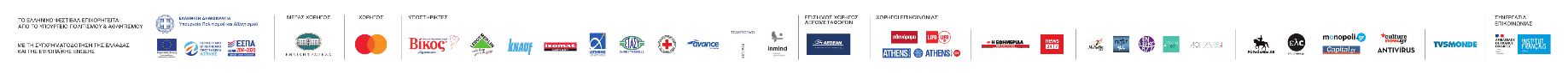 